
2023 Grand Rounds - Beyond Borders: Pursuing Equity Through BidirectionalityObjectives:At the conclusion of this activity, the participant will be able to:1 Describe the shift in the field of Global Health away from unequal international partnerships towards equitable, sustainable, longitudinal bidirectional exchanges with reciprocal benefits.2 Characterize benefits and challenges for US academic institutions as well as for partners in resource-limited settings engaged in bidirectional global health partnerships. 3 Describe ways Children’s Mercy Hospital is actively pursuing bidirectional exchanges with existing institutional partnerships.Accreditation: Continuing Medical Education (CME)Children's Mercy Hospital is accredited by the Missouri State Medical Association to provide continuing medical education for physicians.Children's Mercy Hospital designates this Live Activity for a maxiumum of 1.00 AMA PRA Category 1 Credit(s)™. Physicians should claim only the credit commensurate with the extent of their participation in the activity.  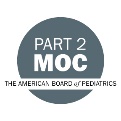 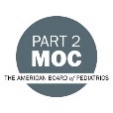 RadiologyThis activity has been approved by ASRT for 1.00 Category A CE credits.  Respiratory TherapyChildren's Mercy Hospital's CE Evaluator has approved this program for 1.20 hours of Respiratory Continuing Education on behalf of the Kansas Respiratory Care Society, a chapter of the AARC. Providership #KRCS003  Other Healthcare ProfessionalsOther healthcare professionals who participate in this activity may submit their attendance certificate to their appropriate accrediting organizations or state boards for consideration of credit. Participants are responsible for determining whether this activity meets the requirements for acceptable continuing education.Disclosures:The planners and faculty of this series have disclosed the following financial relationship(s) with ineligible companies/commercial interests:When:  6/1/2023 8:00:00 AM - 6/1/2023 9:00:00 AMActivity ID:  5806Location:  Adele Hall - Auditorium (West Lobby) or OnlineLocation:  Adele Hall - Auditorium (West Lobby) or OnlineFaculty:  Faculty:  Event Description:  Click here to join the presentation from your laptop or computer. Local and national leaders present pediatric topics in their area of specialty during this weekly series. Event Description:  Click here to join the presentation from your laptop or computer. Local and national leaders present pediatric topics in their area of specialty during this weekly series. Name of individualIndividual's role in activityName of Ineligible Company(s) / Nature of Relationship(s)Fadi J Al Muhaisen, MBBSCourse DirectorNothing to disclose - 01/11/2023Jessica Boerner, MDFacultyNothing to disclose - 05/02/2023Manuel Odilio Gonzalez HI, MDFacultyNothing to disclose - 05/25/2023Ryan M Northup, MD, Associate Director of Global HealthFacultyNothing to disclose - 04/17/2023ANIK PATEL, MDFacultyNothing to disclose - 04/17/2023Julia R Broussard, MDOther Planning Committee MemberNothing to disclose - 05/26/2023Jose Cocjin, MD, PhysicianOther Planning Committee MemberNothing to disclose - 01/11/2023Krishna Dummula, MD, FAAPOther Planning Committee MemberNothing to disclose - 01/11/2023Rochelle Harris, PhD, ABPPOther Planning Committee MemberNothing to disclose - 01/11/2023Susan B Hathaway, PhDOther Planning Committee MemberNothing to disclose - 12/12/2022Amy L Hill, MBAOther Planning Committee MemberNothing to disclose - 05/22/2023Rose A. Mettlen , MSWOther Planning Committee MemberNothing to disclose - 12/09/2022Brenda Salley, PhDOther Planning Committee MemberNothing to disclose - 06/14/2022Joy L Solano, MDOther Planning Committee MemberNothing to disclose - 01/10/2023Meena Sreedhara, PhDOther Planning Committee MemberNothing to disclose - 11/02/2022Shayla Sullivant, MDOther Planning Committee MemberNothing to disclose - 06/22/2022